Dodavatel: RADIOHOUSE s.r.o., Bělehradská 299/132, Vinohrady, 120 00 Praha 2, IČ 03497313, DIČ CZ03497313, zapsaná v obchodním rejstříku vedeném Městským soudem v Praze, spisová značka C 232644Odběratel (název dle OR nebo jméno a příjmení fyz. osoby)Střední průmyslová škola Brno, Purkyňova, příspěvková organizaceIČ:15530213DIČ:CZ 15530213Poštovní adresa:RADIOHOUSE s.r.o.zapsaná u:Fakturační adresa (sídlo dle OR):Bělehradská 299/13212000, Praha 2 - Vinohradyulice:město:Purkyňova 2832/97Brno - Královo PolePSČ:61200Typ kampaně: cashJednající osoba:doc. RNDr. Aleš RUDA, Ph.D., MBA, ředitelZálohová faktura: anoDatum splatnosti:24.1.2022mobil: tel:xxxxxxxxxxxxemail:xxxxxxxxx@xxxxxxxxx.xxxZpůsob platby: účtem ceníková cena celkem:základ daně:DPH 21%:K fakturaci vč. DPH:Obchodník:            Kalkulační list je platný od 1.1.202046 000,00 Kč46 000,00 Kč9 660,00 Kč55 660,00 KčxxxxxxxxxxxxxxxxKontaktní osoba:mobil:tel:Poštovní adresa:email:Dodavatel a odběratel uzavírají tuto Obchodní smlouvu (Mediaplán), jejímž předmětem je závazek dodavatele zajistit pro odběratele realizaci reklamní kampaně na internetu, v rozsahu a za podmínek dále specifikovaných v této Obchodní smlouvě, a/nebo závazek dodavatele zajistit pro odběratele výrobu reklamních bannerů, videí a dalšího reklamního obsahu dle specifikace odběratele, a tomu odpovídající závazek odběratele zaplatit za to dodavateli sjednanou cenu.Práva a povinnosti smluvních v této Obchodní smlouvě výslovně neuvedené, se řídí Všeobecnými obchodními podmínkami dodavatele, které tvoří nedílnou součást této Obchodní smlouvy a jsou umístěny na: https://www.radiohouse.cz/nase-nabidka/vseobecne-obchodni-podminky/.Licence k fotografii/obrázku byla řádně zakoupena a licenční podmínky nevyžadují označení autora ani zdroje. V případě kontroly toto dodavatel doloží. Pokud je zdroj Shutterstock.com, budou dodané fotky/obrázky tímto zdrojem vždy označené. Počty impresí uvedených u retargetingu jsou maximální. Pokud jich nebude možné dosáhnout, budou v plné výši nahrazeny v prospectingové části kampaně. V případě YouTube videí negarantujeme čistě počet kliků, ale počet akcí, kdy zhlédnutí videa do určité délky či samotný klik mají stejnou hodnotu.Tato Obchodní smlouva nabývá platnosti a účinnosti dnem podpisu oběma smluvními stranami. Smluvní strany svým podpisem stvrzují svůj souhlas s toutoObchodní smlouvou.Odběratel souhlasí se zasláním faktury v elektronické podobě na e-mail:doc.Digitálně podepsal doc.V případě, že není vyplněna e-mailová adresa, faktura bude zaslána na adresu odběratele uvedenou v hlavičce smlouvy.RNDr. Aleš RNDr. Aleš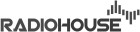 za odběrateleRuda, Ph.D., MBARuda, Ph.D., MBADatum: 2021.10.1115:22:12 +02'00'MEDIAPLÁN(Obchodní smlouva)MEDIAPLÁN(Obchodní smlouva)název kampaně:PurkyňkaPurkyňkačíslo objednávky:začátek kampaně:začátek kampaně:začátek kampaně:24.01.22konec kampaně:20.03.22Produkt:RTB a Facebook Display (prospecting + retargeting)RTB a Facebook Display (prospecting + retargeting)RTB a Facebook Display (prospecting + retargeting)RTB a Facebook Display (prospecting + retargeting)Cílení:lokalita + pohlaví/zájemCena:40 000,00 KčImpresí:293000 (prospecting)293000 (prospecting)293000 (prospecting)53000 (retargeting)Kliků:-Upřesnění:Mladí lidé 14-16 let a rodiče 45-50 let, kteří vybírají střední školu, žijící na Jižní MoravěMladí lidé 14-16 let a rodiče 45-50 let, kteří vybírají střední školu, žijící na Jižní MoravěMladí lidé 14-16 let a rodiče 45-50 let, kteří vybírají střední školu, žijící na Jižní MoravěMladí lidé 14-16 let a rodiče 45-50 let, kteří vybírají střední školu, žijící na Jižní MoravěMladí lidé 14-16 let a rodiče 45-50 let, kteří vybírají střední školu, žijící na Jižní MoravěMladí lidé 14-16 let a rodiče 45-50 let, kteří vybírají střední školu, žijící na Jižní MoravěVýroba bannerů:Výroba bannerů:RTB a FacebookRTB a FacebookKlient dodá:pouze logoSetů:1Cena:6 000,00 KčURL adresa webu:URL adresa webu:http://www.sspbrno.cz/http://www.sspbrno.cz/URL adresa na FB profil:URL adresa na FB profil:URL adresa na FB profil:https://www.facebook.com/sspbrnohttps://www.facebook.com/sspbrnoPoznámka:Klientovi startuje od 15.11. rádiová kampaň. Na základě domluvy s KG, od 15.11. nasadíme na web klienta retargetovací kód a začneme sbírat dataKlientovi startuje od 15.11. rádiová kampaň. Na základě domluvy s KG, od 15.11. nasadíme na web klienta retargetovací kód a začneme sbírat dataKlientovi startuje od 15.11. rádiová kampaň. Na základě domluvy s KG, od 15.11. nasadíme na web klienta retargetovací kód a začneme sbírat dataKlientovi startuje od 15.11. rádiová kampaň. Na základě domluvy s KG, od 15.11. nasadíme na web klienta retargetovací kód a začneme sbírat dataKlientovi startuje od 15.11. rádiová kampaň. Na základě domluvy s KG, od 15.11. nasadíme na web klienta retargetovací kód a začneme sbírat dataKlientovi startuje od 15.11. rádiová kampaň. Na základě domluvy s KG, od 15.11. nasadíme na web klienta retargetovací kód a začneme sbírat dataKlientovi startuje od 15.11. rádiová kampaň. Na základě domluvy s KG, od 15.11. nasadíme na web klienta retargetovací kód a začneme sbírat dataKlientovi startuje od 15.11. rádiová kampaň. Na základě domluvy s KG, od 15.11. nasadíme na web klienta retargetovací kód a začneme sbírat dataKlientovi startuje od 15.11. rádiová kampaň. Na základě domluvy s KG, od 15.11. nasadíme na web klienta retargetovací kód a začneme sbírat data